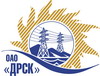 Открытое акционерное общество«Дальневосточная распределительная сетевая  компания»Протокол заседания Закупочной комиссии по вскрытию поступивших на закрытый запрос предложений конвертовг. БлаговещенскПРЕДМЕТ ЗАКУПКИ:Способ и предмет закупки: Закрытый запрос предложений  Монтаж систем безопасности на объектах энергосистемы для филиала "АЭС" - Центральная база СП "ЦЭС" и Центральная база СП "СЭС", СП "ВЭС"»Закупка проводится согласно ГКПЗ 2014г. раздела  2.2.1 «Услуги ТПиР»  № 2661  на основании указания ОАО «ДРСК» от  15.08.014 г. № 202.Планируемая стоимость закупки в соответствии с ГКПЗ: 2 246 333,00 руб. без учета НДС. ПРИСУТСТВОВАЛИ: 2 члена постоянно действующей Закупочной комиссии ОАО «ДРСК» 2 уровняИнформация о результатах вскрытия конвертов:В адрес Организатора закупки поступило 2 (два) Предложения на участие в закупке в запечатанных конвертах.Вскрытие конвертов было осуществлено членами Закупочной комиссии 2 уровня.Дата и время начала процедуры вскрытия конвертов с заявками на участие в закупке: 11:15 (время благовещенское) 10.09.2014 г.Место проведения процедуры вскрытия конвертов с заявками на участие в закупке: ОАО «ДРСК» г. Благовещенск, ул. Шевченко 28, 244 каб.Каждый из полученных конвертов на момент его вскрытия был опечатан и его целостность не была нарушена.В конвертах обнаружены заявки следующих Участников закупки:РЕШИЛИ:Утвердить заседания Закупочной комиссии по вскрытию поступивших на закрытый запрос предложений конвертов.Ответственный секретарь Закупочной комиссии 2 уровня ОАО «ДРСК»	О.А. МоторинаТехнический секретарь Закупочной комиссии 2 уровня ОАО «ДРСК»	Е.Ю. Коврижкина№ 531/УТПиР-В10.09.2014№Наименование претендента на участие в конкурсе и его адресцена заявки на участие в запросе предложений1ООО «Системы безопасности»г. Благовещенск, ул. Островского, 6Предложение: подано 09.09.2014 в 14:20Цена: 2 235 755,37  руб. без учета НДС (НДС не облагается). 2ООО «ПОРТАЛ-СБ»г. Благовещенск, ул. Чехова, 39,19Предложение: подано 09.09.2014 в 14:26Цена: 2 183 069,81  руб. без учета НДС (НДС не облагается). 